Finance Assistant 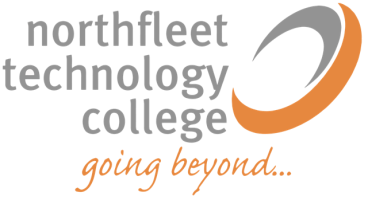 Date: 		.........................................................Signed:	.........................................................Person SpecificationPerson SpecificationPersonal QualitiesEssentialPersonal QualitiesProactive and autonomousWell organised Patient and good humouredCope with a demanding workloadEnthusiasticRespond calmly & resolve challengesEmotionally intelligentTeam playerRole model Professional demeanour and attireSelf-reflective Committed to own professional development Personal QualitiesDesirablePersonal QualitiesEffective presence with studentsKnowledge & SkillsEssentialKnowledge & SkillsEducated to GCSE Grade ‘C’ or above in Maths & English (or equivalent) Self-management skillsCreative approach to problem solving Ability to prioritise own workloads and to work to deadlines Good communication and organisational skillsConfident disposition Understand and comply with all school policies and procedures Knowledge & SkillsDesirableKnowledge & SkillsKnowledge and application of behaviour management strategiesSpecific Role RequirementsEssentialSpecific Role RequirementsMust be literate in Microsoft programmesSound knowledge of excelAble to work with & have an awareness of highly sensitive & confidential dataSpecific Role RequirementsDesirableSpecific Role RequirementsKnowledge of FMS6ExperienceEssentialExperienceExperience of working within an office environmentExperienceDesirableExperienceExperience of financial proceduresPrevious experience of working in EducationExperience of working alongside a number of stakeholders Experience of dealing with the public & young peopleOther EssentialOther Other DesirableOther It is an essential criterion for all staff to understand their safeguarding responsibilities:To be responsible for promoting and safeguarding the welfare of children and young people within the schoolTo comply with policies and procedures relating to child protection, health, safety and security, confidentiality and data protection, reporting all concerns to an appropriate person.It is an essential criterion for all staff to understand their safeguarding responsibilities:To be responsible for promoting and safeguarding the welfare of children and young people within the schoolTo comply with policies and procedures relating to child protection, health, safety and security, confidentiality and data protection, reporting all concerns to an appropriate person.